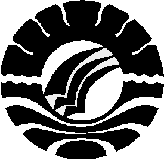 SKRIPSIPENERAPAN MODEL PEMBELAJARAN INQUIRY UNTUK MENINGKATKAN HASIL BELAJAR IPA SISWA KELAS V SD INPRES PAJJAIYANG       KECAMATAN BIRINGKANAYA KOTA MAKASSARDiajukan Kepada Fakultas Ilmu PendidikanUniversitas Negeri Makassar Untuk Memenuhi Sebagian Persyaratan Memperoleh GelarSarjana Pendidikan (S. Pd)Oleh:NURUL ISTIQAMAH1247040025PROGRAM STUDI PENDIDIKAN GURU SEKOLAH DASARFAKULTAS ILMU PENDIDIKANUNIVERSITAS NEGERI MAKASSAR2018PERNYATAAN KEASLIAN SKRIPSISaya yang bertanda tangan dibawah ini:Nama		: Nurul IstiqamahNIM		: 1247040025Jurusan/Prodi	: Pendidikan Guru Sekolah Dasar (PGSD)Judul Skripsi	: 	Penerapan Model Pembelajaran Inquiry untuk Meningkatkan Hasil Belajar IPA Siswa Kelas V SD Inpres Pajjaiyang Kecamatan Biringkanaya Kota Makassar  Menyatakan dengan sebenarnya bahwa skripsi yang saya tulis ini benar merupakan hasil karya sendiri dan bukan merupakan pengambilalihan tulisan atau pikiran orang lain yang saya akui sebagai hasil tulisan atau pikiran sendiri.Apabila dikemudian hari terbukti atau dapat dibuktikan bahwa skripsi ini hasil jiplakan, maka saya bersedia menerima sanksi atas perbuatan tersebut sesuai ketentuan yang berlaku.Makassar,     Agustus 2017Yang Membuat PernyataanNurul Istiqamah	 1247040025MOTOJadilah orang ketika lahir di dunia orang-orang yang melihat kita tersenyum dan hanya kita yang menangis dan jadilah orang ketika sudah tidak ada di dunia orang-orang menagis dan kita yang tersenyum.(Nurul Istiqamah)Dengan segalah kerendahan hati,Kuperuntukkan  karya iniKepada Ayahanda H. Muhammad Amin, Mama (Alm) Dewi, dan NenekHj. Imaani tercinta Yang denganTulus dan ikhlas selalu berdoa dan membantu baik moril maupun materil demi keberhasilan penulisSemoga Allah SWT memberikan Rahmat dan Karunianya.ABSTRAKNURUL ISTIQAMAH. 2018. Penerapan model pembelajaran Inquiry untuk menigkatkan hasil belajar IPA siswa kelas V SD Inpres Pajjaiyang Kecamatan Biringkanaya Kota Makassar. Skripsi. Dibimbing oleh Drs. Latri Aras, S.Pd., M.Pd dan Drs. H. Anas Malik, M.Pd. Program studi Pendidikan Guru Sekolah Dasar. Fakultas Ilmu Pendidikan. Universitas Negeri Makassar.Rumusan masalah dalam penelitian ini adalah bagaimanakah penerapan model pembelajaran Inquiry untuk meningkatkan hasil belajar IPA siswa kelas V SD Inpres Pajjaiyang Kecamatan Biringkanaya Kota Makassar? Tujuan penelitian yaitu untuk mendeskripsikan penerapan model pembelajaran Inquiry untuk meningkatkan hasil belajar IPA siswa kelas V SD Inpres Pajjaiyang Kecamatan Biringkanaya Kota Makassar. Pendekatan yang digunakan adalah pendekatan kualitatif dengan jenis penelitian berupa penelitian tindakan kelas dengan alur kegiatan perencanaan, pelaksanaan, observasi dan refleksi. Adapun fokus penelitian adalah penerapan model pembelajaran Inquiry untuk meningkatkan hasil belajar IPA. Setting penelitian bertempat di SD Inpres Pajjaiyang Kecamatan Biringkanaya Kota Makassar. Dengan subjek penelitian adalah guru dan murid kelas V yang berjumlah 30 orang, terdiri dari 11 siswa laki-laki dan 19 siswa perempuan. Teknik pengumpulan data yang digunakan adalah observasi, tes, dan dokumentasi. Data dianalisis secara kualitatif. Hasil penelitian menunjukkan bahwa penerapan model pembelajaran Inquiry dapat meningkatkan aktivitas guru yaitu pada siklus I pertemuan I cukup, pertemuan II cukup sedangkan pada siklus II pertemuan I baik, pertemuan II baik dan aktivitas siswa yaitu pada siklus I pertemuan I cukup, pertemuan II cukup sedangkan pada siklus II pertemuan I baik, pertemuan II baik. Sehingga dalam pembelajaran terjadi peningkatan hasil belajar. Peningkatan itu dapat dilihat dari skor hasil belajar siswa setiap siklus, yaitu pada siklus I berada pada kategori cukup, sedangkan pada siklus II berada pada kategori baik. Sehingga dapat disimpulkan bahwa melalui penerapan model pembelajaran Inquiry secara maksimal dapat meningkatkan hasil belajar IPA siswa kelas V SD Inpres Pajjaiyang Kecamatan Biringkanaya Kota Makassar.PRAKATASyukur Alhamdullah penulis ucapkan kehadirat Allah SWT yang telah melipatkan Hidayat, Taufik, dan Rahmat-Nya, sehingga skripsi yang berjudul “Penerapan model pembelajaran Inquiry untuk meningkatkan hasil belajar IPA siswa kelas V SD Inpres Pajaiyang Kecamatan Biringkanaya Kota Makassar” dapat diselesaikandengan  baik.Penulisan skripsi ini merupakan salah satu syarat untuk menyelesaikan studi dan mendapat gelar Sarjana Pendidikan (S. Pd) pada Program Studi Pendidikan Guru Sekolah Dasar Fakultas Ilmu Pendidikan Universitas Negeri Makassar. Penulis menyadari bahwa dalam proses penulisan skripsi ini banyak mengalami kendala, namun berkat bantuan, bimbingan, kerjasama dari berbagai pihak dan berkah dari Allah SWT sehingga kendala-kendala yang dihadapi tersebut dapat diatasi. Untuk itu penulis menyampaikan ucapan terima kasih untuk Ayahanda, ibunda dan nenek selaku orang tua penulis yang selalu menyertai penulis dengan doa selama melaksanakan pendidikan dan ucapan terima kasih kepada Bapak Drs. Latri Aras, S.Pd., M.Pd selaku pembimbing I dan                Drs. H. Anas Malik, M.Pd selaku pembimbing II yang telah memberikan bimbingan dan arahan dengan tulus ikhlas sehingga skripsi ini dapat diselesaikan.Penulis juga menyampaikan ucapan terima kasih kepada:Prof. Dr. H. Husain Syam, M. TP, selaku Rektor Universitas Negeri Makassar yang telah memberikan izin kepada penulis untuk mengikuti pendidikan Program  PGSD.Dr. Abdullah Sinring, M. Pd. sebagai Dekan FIP UNM; Dr. Abdul Saman, M. Si. Kons sebagai Pembantu Dekan I; Drs. Muslimin,M. Ed sebagai Pembantu Dekan II; Dr. Pattaufi, S. Pd, M. Si sebagai Pembantu Dekan III,  Dr. Parwoto, M. Pd sebagai Pembantu Dekan IV, yang telah memberikan pelayanaan akademik, adminitrasi dan kemahasiswaan selama proses pendidikan dan penyelesaian studi.   Ahmad Syawaluddin, S. Kom, M.Pd dan Muhammad Irfan, S.Pd, M.Pd dan selaku Ketua dan Sekretaris Program Studi Pendidikan Guru Sekolah Dasar FIP UNM, yang telah memberikan kesempatan kepada penulis untuk melaksanakan penelitian dan menyiapkan sarana dan prasarana yang dibutuhkan selama menempuh pendidikan di Program Studi PGSD FIP UNM.Dra. Hj. Rosdiah Salam, M. Pd, sebagai Ketua UPP PGSD Makassar FIP UNM yang telah memberikan kesempatan untuk menggunakan semua fasilitas yang diberikan.Bapak dan Ibu dosen serta seluruh staf tata usaha UPP  PGSD Makassar FIP UNM yang telah membantu dalam memberikan layanan dalam pengurusan dan penyusunan skripsi ini.  Bustam S. Pd dan Rosmiaty M. S.Pd, MM masing-masing selaku Kepala Sekolah dan Guru Kelas V SD Inpres Pajaiang Kecamatan Biringkanaya Kota Makassar, yang telah mengizinkan untuk meneliti di sekolah tersebuat dan telah banyak membantu demi kelancaran dalam melaksanakan penelitian tersebuat. Ayahanda H. Muhammmad Amin S.E, Mama (Alm) Dewi, Ibunda A. Tasmina S.E dan Nenek HJ. Imaani yang telah merawat dan membesarkanku, mencurahka segala dukungan materil, memberikan motivasi, dukungan, dan doa yang tiada hentinya dan tak terbatas selama perkuliahan hingga penyelesaian skripsi ini.Sahabat-sahabatku Rina, Dayat, Ira dan Ahmad Yulianto yang telah banyak membantu memberikan semangat, dukungan, motivasi, serta kebersamaan selama penulisan skripsi ini. Serta sahabat- sahabatku yang lain yang namanya belum sempat saya cantumkan satu persatu.Rekan-rekan mahasiswa UPP PGSD Makassar angkatan 2012 khususnya kelas M. 01 yang tak bisa disebutkan namanya satu persatu. Serta terima kasih kepada semua pihak yang penulis tidak sempat di sebutkan namanya satu persatu. Terima kasih atas bantuan dan bimbingannya 	Semoga semua kebaikan yang telah diberikan oleh Bapak dan Ibu serta semua pihak yang telah membantu penulisan selama ini, penulis doakan semoga mendapat balasan yang berlipat ganda dan menjadi amal sholeh di hadapan Allah SWT.Akhirnya penulis menyadari bahwa skripsi ini masih banyak memiliki kekurangan, sehingga dengan segala kerendahan hati penulis mengharapkan saran dan kritik yang bersifat membangun demi kesempurnaan skripsi ini khusunya dalam pembelajaran IPA. Semoga skripsi ini dapat bermanfaat bagi kita semua. Amin, yarrobal ’alamin.							Makassar, Agustus 2017								Penulis.DAFTAR ISI	                                                                                                      HalamanHALAMAN JUDUL	iPERNYATAAN KEASLIAN SKRIPSI	iiMOTO....	iiiABSTRAK	ivPRAKATA	vDAFTAR ISI	viiiDAFTAR TABEL 	xDAFTAR GAMBAR	xiDAFTAR LAMPIRAN	xiiBAB I      PENDAHULUANLatar Belakang Masalah	1Rumusan Masalah	5Tujuan Penelitian	5Manfaat Penelitian	5BAB II    KAJIAN PUSTAKA, KERANGKA PIKIR, HIPOTESISTINDAKANKajian Pustaka	7Kerangka Pikir	16Hipotesis Tindakan	18BAB III  PROSEDUR DAN PELAKSANAAN PENELITIANPendekatan dan Jenis Penelitian	19Fokus Penelitian	20Setting dan Subjek Penelitian	21Rancangan Tindakan Penelitian	21Teknik dan Prosedur Pengumpulan Data	24Teknik Analisis Data dan Indikator Keberhasilan	25BAB IV  HASIL PENELITIAN DAN PEMBAHASANHasil Penelitian	28Pembahasan Hasil Penelitian	47BAB V    KESIMPULAN DAN SARANKesimpulan	49Saran	49DAFTAR PUSTAKA	51LAMPIRAN-LAMPIRAN	53DAFTAR TABELTabel		                                                                                                   Halaman3.1 Presentasi Pencapaian Aktivitas Pembelajaran	263.2 Kategori Keberhasilan Siswa	274.1 Distribusi Frekuensi dan Persentase Nilai Hasil BelajarSiswa pada Siklus I	364.2 Deskripsi Ketuntasan Belajar Siswa pada Siklus I	364.3 Distribusi Frekuensi dan Persentase Nilai Hasil BelajarSiswa pada Siklus II	454.4 Deskripsi Ketuntasan Belajar Siswa pada Siklus II	46DAFTAR GAMBARGambar                                                                                                      Halaman2.1  Skema Kerangka Pikir	183.1  Skema Alur PTK diadaptasi dari Kemmisdan Taggart (Wiriaatmadja, 	2008:66)	 22DAFTAR LAMPIRANLampiran                                                                                                Halaman1a Rencana Pelaksanaan Pembelajaran Siklus I Pertemuan I	531b Rencana Pelaksanaan Pembelajaran Siklus I Pertemuan II	571c Rencana Pelaksanaan Pembelajaran Siklus II Pertemuan I	611d Rencana Pelaksanaan Pembelajaran Siklus II Pertemuan II	652a Lembar Kerja Siswa Siklus I Pertemuan I	692b Lembar Kerja Siswa Siklus I Pertemuan II	712c Lembar Kerja Siswa Siklus II Pertemuan I	732d Lembar Kerja Siswa Siklus II Pertemuan II	752e Indikator Penilaian........................................................................................773a Lembar Observasi Aktivitas Guru Siklus I Pertemuan I	783b Lembar Observasi Aktivitas Guru Siklus I Pertemuan II	803c Lembar Observasi Aktivitas Guru Siklus II Pertemuan I	823d Lembar Observasi Aktivitas Guru Siklus II Pertemuan II	843e Deskriptor/ Rubrik Penilaian Observasi Guru	864a Lembar Observasi Aktivitas Siswa Siklus I Pertemuan I	884b Lembar Observasi Aktivitas Siswa Siklus I Pertemuan II	904c Lembar Observasi Aktivitas Siswa Siklus II Pertemuan I	924d Lembar Observasi Aktivitas Siswa Siklus II Pertemuan II	944e Deskriptor/ Rubrik Penilaian Observasi Siswa 	965a Tes Siklus I	985b Pedoman Penskoran	1005c Tes Siklus II	1015d Pedoman Penskoran 	1036a Data Nilai Perolehan Hasil Tes Siklus I	1046b Data Nilai Perolehan Hasil Tes Siklus II	1067a Rekapitulasi Nilai Hasil Siklus I dan Siklus II	1088a Dokumentasi 	110